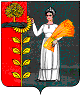 СОВЕТ ДЕПУТАТОВ СЕЛЬСКОГО ПОСЕЛЕНИЯПУШКИНСКИЙ  СЕЛЬСОВЕТДобринского муниципального района Липецкой областиВнеочередная сессия 70-я V созываР Е Ш Е Н И Е16.09.2019г.                                    с.Пушкино                                      № 204-рсО досрочном прекращении полномочий Главы сельского поселения Пушкинский сельсовет Добринского муниципального района Липецкой области Демиховой Нины Георгиевны в связи с отставкой по собственному желанию	Рассмотрев заявление Главы сельского поселения Пушкинский сельсовет Добринского муниципального района Демиховой Нины Георгиевны, поступившее в Совет депутатов сельского поселения Пушкинский сельсовет, об отставке по собственному желанию, в соответствии с Федеральным законом  от 06.10.2003 № 131-ФЗ «Об общих принципах организации местного самоуправления в Российской Федерации», руководствуясь ст.35 Устава сельского поселения Пушкинский сельсовета, Совет депутатов сельского поселения Пушкинский сельсовет 	РЕШИЛ:	1. Досрочно прекратить полномочия Главы сельского поселения Пушкинский сельсовет Добринского муниципального района Липецкой области Демиховой Нины Георгиевны в связи с отставкой по собственному желанию с 13 сентября 2019 года (заявление прилагается).	2. Настоящее решение вступает в силу со дня его принятия.Председатель Совета депутатовсельского поселенияПушкинский сельсовет                                                     О.И. Леньшина